O B A V I J E S To upisu djece u dječje vrtiće i program predškole (Mala škola) na području Grada Velike Gorice   za pedagošku godinu 2021/2022.Poštovani roditelji i skrbnici djece predškolske dobi,Ovim putem obavještavamo Vas da uskoro počinju prijave za upis u dječje vrtiće na području Grada Velike Gorice. Ovo je već peta godina postojanja e-Upisa koji su u ovim epidemiološkim uvjetima jedina moguća opcija. Osim što je prijava za upis djeteta značajno pojednostavljena, ona je ujedno i sigurna, a ako ste u sustavu e-Građani, prikupljanje dokumentacije će Vam biti znatno olakšano. U nastavku ove Obavijesti naći ćete potrebne informacije i podatke o dječjim vrtićima, rokovima, programima i načinu prijave, kao i kontakte u slučaju da Vam je potrebna pomoć. U Planu upisa pronaći ćete informacije o broju slobodnih mjesta na pojedinim lokacijama.Zahtjevi za upis djece u dječje vrtiće podnose se od 3. do 14. svibnja 2021. g. na web stranici e-Upisi koja se nalazi na poveznici: eupisi.gorica.hrZahtjev za upis djeteta može se podnijeti isključivo elektronskim putem u jedan dječji vrtić. Za online prijavu neophodno je imati adresu elektroničke pošte (e-mail). Preporučujemo da prijavu vršite putem računala, a ne mobilnih telefona, na preglednicima Google Chrome, Mozilla Firefox, Microsoft Edge.U slučaju da Vam je potrebna pomoć, možete se obratiti Helpdesk službi za pomoć korisnicima putem e-mail adrese: helpdesk@fleksbit.hr i telefona: 0800 26 26 radnim danom od 8 do 20 h.Za informacije o dječjem vrtiću, možete se obratiti dežurnim djelatnicima na navedene brojeve telefona ponedjeljkom od 15 do 18 sati, a od utorka do petka od 10 do 12 sati.  Navedeni brojevi mobilnih telefona dostupni su za pomoć roditeljima isključivo u vrijeme predaje zahtjeva za upis djece (od 3. do 14. svibnja). Izvan navedenih datuma i termina informacije se mogu dobiti putem službenih mailova koji su objavljeni na web stranicama dječjih vrtića. Prilikom odabira vrtića i programa, molimo Vas da obratite pažnju na Plan upisa koji definira broj slobodnih mjesta u pojedinom programu sukladno dobi djeteta.U zahtjevu se mogu navesti dvije lokacije unutar jednog vrtića. Zahtjevi se podnose za ostvarivanje sljedećih programa predškolskog odgoja i obrazovanja:1. REDOVITI CJELODNEVNI PROGRAM – SVI DJEČJI VRTIĆIza djecu u dobi od navršenih godinu dana do polaska u osnovnu školu 2. POSEBNI I ALTERNATIVNI CJELODNEVNI PROGRAMI za djecu u dobi od tri godine do polaska u školu:	  DJEČJI VRTIĆ CICIBAN- program ranog učenja engleskog jezika – Kolareva 39             - program ranog učenja njemačkog jezika – Kolareva 43b            - dramsko-scenski program – Vidrićeva 2            - Montessori program – Vidrićeva 2            - Montessori program – Kolareva 39    DJEČJI VRTIĆ LOJTRICA- sportski program – Velika Mlaka, Smendrovićeva 9- program ranog učenja engleskog jezika – Velika Mlaka, Smendrovićeva 9 - program ranog učenja engleskog jezika – Gradići, Lj. Gaja 3- Montessori program – Velika Mlaka, Smendrovićeva 9     DJEČJI VRTIĆ VELIKA GORICA- Montessori program – Pucekovićeva 2	- program ranog učenja engleskog jezika – Pucekovićeva 2 - dramsko-scenski program – Pucekovićeva 2 - program ranog učenja engleskog jezika – Kurilovečka  3- Montessori program – Kurilovečka  3    DJEČJI VRTIĆ ŽIREK                - program za djecu s teškoćama u razvoju - Ulica kralja Petra Svačića 12               - program ranog učenja engleskog jezika - Ulica kralja S.Tomaševića 17c i Ulica kralja                  P. Svačića 12               - program ranog učenja engleskog jezika - Koprivnička 2 DJEČJI VRTIĆ KORACI- program ranog učenja engleskog jezika – A. Stepinca 12 - sportski program – A. Stepinca 12 DJEČJI VRTIĆ DIDI              -program ranog učenja engleskog jezika – Kolodvorska 64/23. PROGRAM PREDŠKOLE               - Dječji vrtići Ciciban, Lojtrica, Velika Gorica i Žirek - obvezan program za djecu u godini                 prije polaska u osnovnu školu (odnosi se na  djecu koja ne polaze dječji vrtić)Uz podnošenje Zahtjeva potrebno je elektronskim putem priložiti sljedeće skenirane/fotografirane dokumente: rodni list ili izvadak iz matice rođenih ili potvrdu s podacima o rođenju djeteta,uvjerenje (potvrdu) o prebivalištu/boravištu djeteta ili osobnu iskaznicu uvjerenja o prebivalištu/boravištu (ne starije od 6 mjeseci) ili osobne iskaznice roditelja/skrbnika, Prednost pri upisu imaju djeca s prebivalištem/boravištem na području Grada Velike Gorice (prebivalište/boravište moraju imati i djeca i roditelji), a djeca s područja drugih gradova upisuju se u dječji vrtić ako ima slobodnih mjesta.Ostala dokumentacija za ostvarivanje prednosti pri upisu (nije potrebna za upis u program predškole – Malu školu):dokaz o zaposlenju roditelja - potvrda Hrvatskog zavoda za mirovinsko osiguranje o podacima evidentiranim u matičnoj evidenciji - ne starija od 30 dana od datuma prijave  dokaz o redovitom školovanju roditelja - potvrda obrazovne ustanove o redovitom školovanju, medicinsku dokumentaciju koja potvrđuje teškoću u razvoju djeteta (nalazi stručnjaka zdravstvenih ustanova, povijest bolesti, otpusno pismo i sl.) i Rješenje Jedinstvenog tijela vještačenja ili HZZO, za dijete koje živi u iznimno teškim socijalnim i zdravstvenim prilikama - dokaz o pravu na zajamčenu minimalnu naknadu - Rješenje Centra za socijalnu skrb,za dijete roditelja invalida Domovinskog rata – Rješenje o utvrđivanju postojanja invaliditeta,za dijete roditelja s invaliditetom – Nalaz i mišljenje Jedinstvenog tijela vještačenja u kojem je navedena težina oštećenja zdravlja 3. i 4. stupnja ili drugi dokument koji dokazuje navedeni stupanj, kategoriju ili postotak invaliditeta,dokaz o samohranosti roditelja - rodni list djeteta ili izvadak iz matice rođenih ili potvrdu s podacima o rođenju djeteta, smrtni list za preminulog roditelja, potvrda o nestanku drugog roditelja, Rješenje Centra za socijalnu skrb o privremenom uzdržavanju djeteta, Rješenje Centra za socijalnu skrb o lišenju poslovne sposobnosti i oduzimanju roditeljske skrbi, dokument kojim se dokazuje dugotrajno liječenje ili izdržavanje kazne zatvora,za dijete iz jednoroditeljske obitelji - dokaz da drugi roditelj ne živi u zajedničkom kućanstvu (presuda o razvodu braka ili izjava ovjerena kod javnog bilježnika),za dijete u udomiteljskoj obitelji, bez roditelja ili bez odgovarajuće roditeljske skrbi – rješenje, odnosno potvrda Centra za socijalnu skrb da je dijete u udomiteljskoj obitelji, bez roditelja ili bez odgovarajuće roditeljske skrbi,za dijete iz obitelji s troje ili više malodobne djece – za svako dijete mlađe od 18 godina rodni list ili izvadak iz matice rođenih ili potvrdu s podacima o rođenju djeteta,za dijete roditelja koji primaju doplatak za djecu - rješenje o pravu na doplatak za djecu.Originalnu dokumentaciju te potvrdu o obavljenom sistematskom pregledu djeteta i kopiju iskaznice imunizacije roditelji primljene djece dostavljaju prilikom upisa djeteta, odnosno prije potpisivanja ugovora.Stručni tim dječjeg vrtića obavit će inicijalni razgovor s upisanom djecom i roditeljima prije polaska djeteta u vrtić.Djeca s teškoćama u razvoju ne podliježu postupku bodovanja. O upisu djeteta s teškoćama u razvoju odlučuje Povjerenstvo za upis djece dječjeg vrtića na temelju dokumentacije i procjene stručnog tima.Zakonom o predškolskom odgoju i obrazovanju (NN 10/97, 107/07 i 94/13) propisane su prednosti pri upisu djece u dječje vrtiće. Ukoliko dječji vrtić zbog nedostatka prostora ne može zadovoljiti sve zahtjeve roditelja za upis programe predškolskog odgoja, prednost ostvaruju: Rezultati upisa djece u dječje vrtiće objavit će se na mrežnim stranicama dječjih vrtića (www.vrtic-vg.hr , www.dv-ciciban-vg.hr , www.dv-zirek.hr , www.dv-lojtrica.hr , www.koracionline.com , www.vrticdidi.hr )   31. svibnja 2021.g. Roditelj ima pravo podnijeti pisani prigovor na rezultate upisa Upravnom vijeću dječjeg vrtića (odnosi se na vrtiće kojima je osnivač Grad Velika Gorica) u roku od 8 dana od dana objave rezultata upisa.Djeca upisana slijedom ove obavijesti uključuju se u dječji vrtić početkom pedagoške godine (1. rujna 2021. g.), a tijekom godine ukoliko to želi roditelj i postoji slobodno mjesto.Sudjelovanje roditelja u ukupnoj cijeni pojedinih programa (osim programa predškole - koji je za roditelja besplatan) utvrđuje se u skladu s odlukama Gradskog vijeća Grada Velike Gorice, ovisno o vrsti i trajanju programa.KLASA: 601-01/2021-01/61URBROJ: 238-31-09/120-21-1Velika Gorica, 19. travnja 2021.                                                            	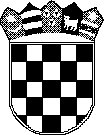 REPUBLIKA HRVATSKAZAGREBAČKA ŽUPANIJAGRAD VELIKA GORICAUpravni odjel  za predškolski odgoj, školstvo i športDječji vrtićKontakt telefon/mobAdresa elektroničke pošteDV Ciciban099 3559 152099 3221 280cicibanpedagog@gmail.com DV Didi098 382 538098 8735 855tajnistvo.didi@gmail.com DV Koraci091 1720 648  091 1720 644djecjivrtic.koraci@gmail.com DV Lojtrica01 6231 591099 4743 622upisi@dv-lojtrica.hr DV Velika Gorica095 6260 664098 9559 919pedagoginja@vrtic-vg.hr DV Žirek091 451 4874091 451 4887 upisi@dv-zirek.hrDječji vrtić CicibanVelika Gorica, Vidrićeva  2 – sjedište Velika Gorica, Kolareva 39Velika Gorica, Kolareva 43bDječji vrtić Velika GoricaVelika Gorica, Pucekovićeva 2 – sjedište Velika Gorica, Kurilovečka 3Vukovina, Stara cesta 14Buševec, Trg seljačke sloge 7Mraclin, L. Galekovića 50Dječji vrtić ŽirekVelika Gorica, Tomaševićeva 17c – sjedišteVelika Gorica, Koprivnička 2Velika Gorica, Zagrebačka 124Velika Gorica, J. Dobrile 8Velika Gorica, P. Svačića 12 Dječji vrtić LojtricaVelika Mlaka,  Smendrovićeva 9 - sjedišteVelika Mlaka, Školska 20 Mičevec, Savska 1Gradići, Lj.Gaja  3Donja Lomnica, Školska 2Donja Lomnica, Školska 4Selnica ŠćitarjevskaLukavec, Dolenska 20Privatni dječji vrtić KoraciVelika Gorica, A. Stepinca 12 – sjedište u VG Velika Gorica, Mate Lovraka 43Privatni dječji vrtić DidiVelika Gorica, Kolodvorska 64/2 - sjedište - dijete roditelja invalida Domovinskog rata i dijete osobe s invaliditetom- dijete oba zaposlena roditelja                                                                          - dijete samohranog zaposlenog roditelja- dijete zaposlenog roditelja  iz jednoroditeljske obitelji- dijete u udomiteljskoj obitelji, bez roditelja ili bez odgovarajuće roditeljske skrbi- dijete iz obitelji s troje ili više malodobne djece- dijete roditelja koji primaju doplatak za djecu- dijete čija su oba roditelja na redovitom školovanju- dijete čiji je jedan roditelj na redovitom školovanju, a drugi roditelj zaposlen - dijete čiji je jedan roditelj zaposlen ili na redovitom školovanju, a drugi nezaposlen- dijete koje nije upisano prethodne godine iako je tada ostvarilo  uvjete za upis, a čiji su roditelji  predali zahtjev u upisnom roku prethodne godine u isti dječji vrtić- dijete koje je bilo upisano u dječji vrtić, ali je u tijeku godine ispisano zbog objektivnih razloga (zdravstveni problemi, problemi adaptacije i sl) te se ponovno upisuje u isti dječji vrtić- dijete u godini prije polaska u osnovnu školu